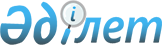 О внесении изменений в решение Хромтауского районного маслихата от 27 декабря 2023 года № 119 "Об утверждении бюджета села Аккудык на 2024-2026 годы"Решение Хромтауского районного маслихата Актюбинской области от 15 апреля 2024 года № 161
      Хромтауский районный маслихат РЕШИЛ:
      1. Внести в решение Хромтауского районного маслихата "Об утверждении бюджета села Аккудык на 2024-2026 годы" от 27 декабря 2023 года № 119 следующие изменения:
      пункт 1 изложить в новой редакции:
      "1. Утвердить бюджет села Аккудык на 2024-2026 годы согласно приложениям 1, 2 и 3 соответственно, в том числе на 2024 год в следующих объемах:
      1) доходы– 42 394 тысяч тенге, в том числе:
      налоговые поступления – 1 040 тысяч тенге;
      неналоговые поступления – 0 тенге;
      поступления от продажи основного капитала – 0 тенге;
      поступления трансфертов – 41 354 тысяч тенге;
      2) затраты – 42 794 тысяч тенге;
      3) чистое бюджетное кредитование – 0 тенге, в том числе:
      бюджетные кредиты – 0 тенге;
      погашение бюджетных кредитов – 0 тенге;
      4) сальдо по операциям с финансовыми активами – 0 тенге, в том числе:
      приобретение финансовых активов – 0 тенге;
      поступления от продажи финансовых активов государства – 0 тенге;
      5) дефицит (профицит) бюджета – - 400 тысяч тенге;
      6) финансирование дефицита (использование профицита) бюджета – 
      400 тысяч тенге, в том числе:
      поступление займов – 0 тенге;
      погашение займов – 0 тенге;
      используемые остатки бюджетных средств – 400 тысяч тенге.".
      2. Приложение 1 к указанному решению изложить в новой редакции согласно приложению к настоящему решению.
      3. Настоящее решение вводится в действие с 1 января 2024 года. Бюджет села Аккудык на 2024 год
					© 2012. РГП на ПХВ «Институт законодательства и правовой информации Республики Казахстан» Министерства юстиции Республики Казахстан
				
      Председатель Хромтауского районного маслихата 

Э. Б. Болатов
Приложение к решению 
Хромтауского районного 
маслихата от 15 апреля 2024 
года № 161Приложение 1 к решению 
Хромтауского районного 
маслихата № 119 от 27 декабря 
2023 года
Категория
Категория
Категория
Категория
сумма (тысяч тенге)
Класс
Класс
Класс
сумма (тысяч тенге)
Подкласс
Подкласс
сумма (тысяч тенге)
Наименование
сумма (тысяч тенге)
1
2
3
4
5
I. Доходы
42394
1
Налоговые поступления
1 040
01
Подоходный налог
100
2
Индивидуальный подоходный налог
100
04
Налоги на собственность
940
1
Налоги на имущество
40
3
Земельный налог
0
4
Налог на транспортные средства
900
4
Поступления трансфертов
41 354
02
Трансферты из вышестоящих органов государственного управления
41 354
3
Трансферты из районного (города областного значения) бюджета
41 354
Функциональная группа
Функциональная группа
Функциональная группа
Функциональная группа
Функциональная группа
сумма (тысяч тенге)
Функциональная подгруппа
Функциональная подгруппа
Функциональная подгруппа
Функциональная подгруппа
сумма (тысяч тенге)
Администратор бюджетных программ
Администратор бюджетных программ
Администратор бюджетных программ
сумма (тысяч тенге)
Программа
Программа
сумма (тысяч тенге)
Наименование
сумма (тысяч тенге)
1
2
3
4
5
6
II. Затраты
42 794
01
Государственные услуги общего характера
24 228
1
Представительные, исполнительные и другие органы, выполняющие общие функции государственного управления
24 228
124
Аппарат акима района в городе, города районного значения, поселка, села, сельского округа
24 228
001
Услуги по обеспечению деятельности акима района в городе, города районного значения, поселка, села, сельского округа
24 228
07 
Жилищно-коммунальное хозяйство
16 566
3
Благоустройство населенных пунктов
16 566
124
Аппарат акима района в городе, города районного значения, поселка, села, сельского округа
16 566
008
Освещение улиц населенных пунктов
700
009
Обеспечение санитарии населенных пунктов
2 000
011
Благоустройство и озеленение населенных пунктов
13 866
12
Транспорт и коммуникации
2 000
1
Автомобильный транспорт
2 000
124
Аппарат акима района в городе, города районного значения, поселка, села, сельского округа
2 000
013
Обеспечение функционирования автомобильных дорог в городах районного значения, селах, поселках, сельских округах
2 000